                                              Metodický list.                          Výrobky z odpadového materiálu.Cieľ:  Vedieť správne separovať odpad, zhotoviť výrobok z odpadového materiálu z obalov potravín. Aktivita bola zameraná na skutočnosť, že aj z odpadového materiálu sa dajú zhotoviť krásne a užitočné veci – treba dať odpadovému materiálu druhú šancu. Vyučovací predmet:  Pracovné vyučovanie, výtvarná výchova, prírodoveda v 3. a 4. ročníku.          Pomôcky: odpad z potravín prineseného z domu i vyseparovaný týždenný odpad zo školy, lepiaca páska, drôtiky, šnúrky, lep, nožnicePríprava: Žiaci tvorili výrobky až v konečnej fáze vyučovacieho bloku. V rámci motivácie som si pripravila motivačný rozhovor o rôznych druhoch odpadu, nebezpečenstve narastajúceho komunálneho odpadu, dôsledky na prírodu, dôležitosť separovania odpadu,  kde „putuje“ vyseparovaný odpad, čo sa z neho vyrába. Na túto tému som vybrala aj vhodné videá z internetu o separovaní odpadu OLO – Papier, OLO – Sklo, OLO – Plasty, OLO – Komunálny odpad. Žiaci vedia triediť odpad /malé kontajnery máme priamo v budove školy/, no zamerala som sa na to, aby ho všetci žiaci triedili správne, nevhadzovali do kontajnerov znečistené obaly z potravín, využitie odpadu. Postup/realizácia:                                                                                                                                -Pripravený motivačný rozhovor, videá.                                                                                             Samotné zhotovovanie výrobku.                                                                                                             Žiaci pracovali jednotlivo, vo dvojiciach i v 3-členných skupinách. Tomu zodpovedalo aj rozloženie, pospájanie lavíc. Tvorili výrobky z materiálov, ktoré mali k dispozícií. Vytvorili panáčikov, zvieratá, najviac sa osvedčila vtáčia búdka, ktorú sme zavesili na školskom dvore.Zhrnutie: Separovaním znižujeme tvorbu komunálneho odpadu, ktorý prispieva k najväčšiemu znečisťovaniu nášho životného prostredia, prírodných zdrojov. Z vyseparovaného odpadu vznikne surovina, z ktorej sa dajú vyrobiť rôzne výrobky.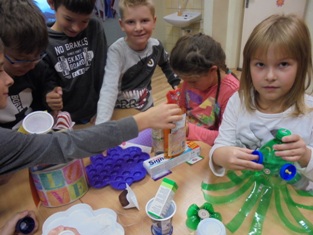 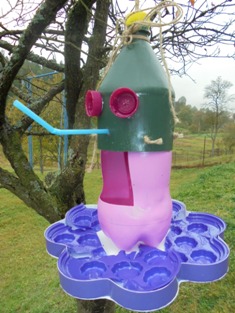 